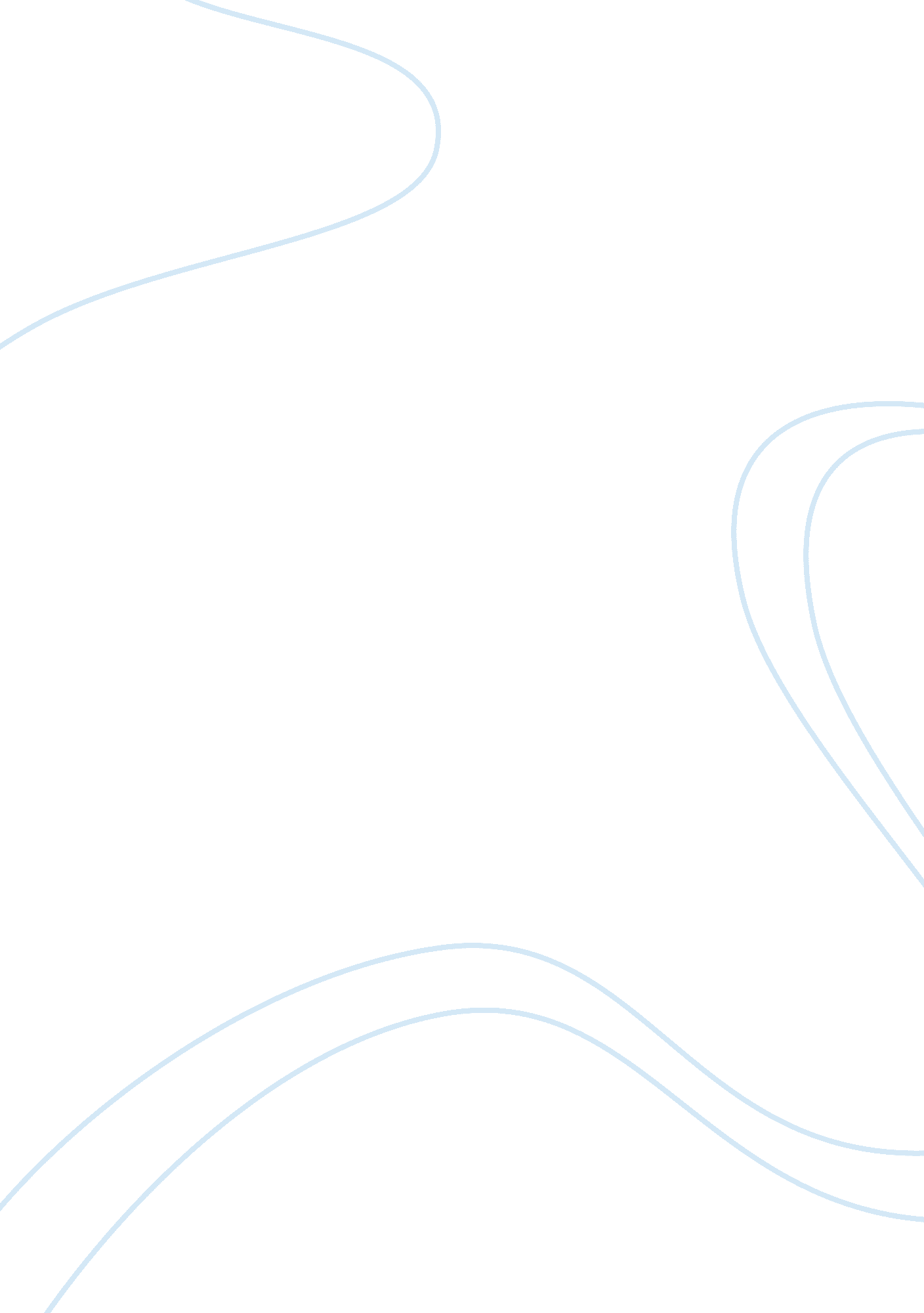 Racial profiling critical analysisSociology, Racism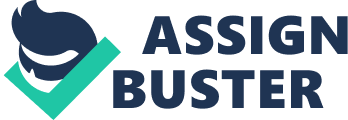 Racial ProfilingRacial profiling has been around for hundreds of years and it's still around, but not as bad as it use to be. Racial profiling is wrong for many different reasons and here is why. For example, racial profiling is wrong because you can't judge somebody just because their skin color isn't white. Police officers were often pulling over people of color just for the fun of it. It was humiliating to the people because it made them feel like they were nothing more than a piece of garbage. The police officers didn't take colored people seriously and just did what they wanted. They asked permission to search the car and when he refused they searched it anyway” clearly states that the police had norespectfor colored people and their feelings. Furthermore, racial profiling is wrong because it really does not matter what color skin you have, you can still be a good person at heart. “ Virtually everybody is innocent, and virtually everybody is not white” is a true statement because it's not just black and hipic people who are in gangs, rob stores, steal cars etc.. it's white people to. It makes people feel sad and unloved, and sometimes pushes them to a point to where they want to commitsuicide. Also, it starts fights and arguments and if it goes to far, you end up getting arrested. In reality, everybody makes mistakes. All in all, I feel racial profiling is wrong because if you think about it enough and try and understand what it feels like to be constantly harassed and humiliated, you wouldn't like it either. Hopefully in the future, people stop being racist and just know everybody is human and everybody has feelings. 